Dzielimy na sylabyNazwij obrazek, podziel słowo na sylaby i pokoloruj odpowiednią liczbę kropek.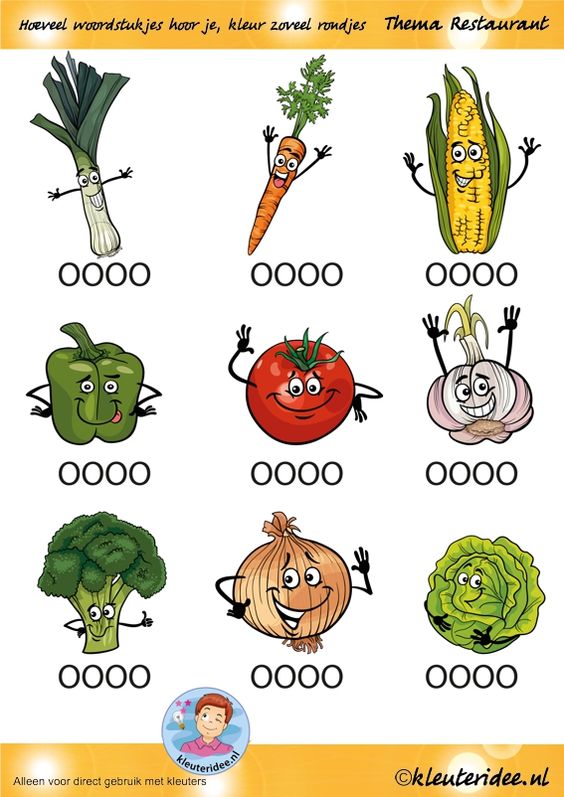 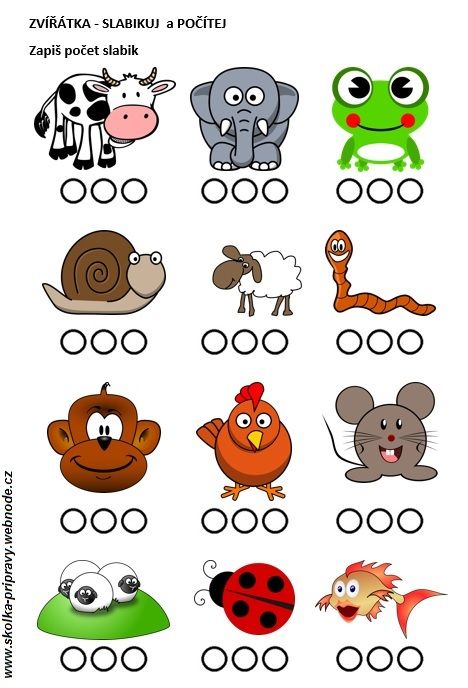 